MATERSKÁ ŠKOLA DOĽANY, 900 88  Doľany č. 214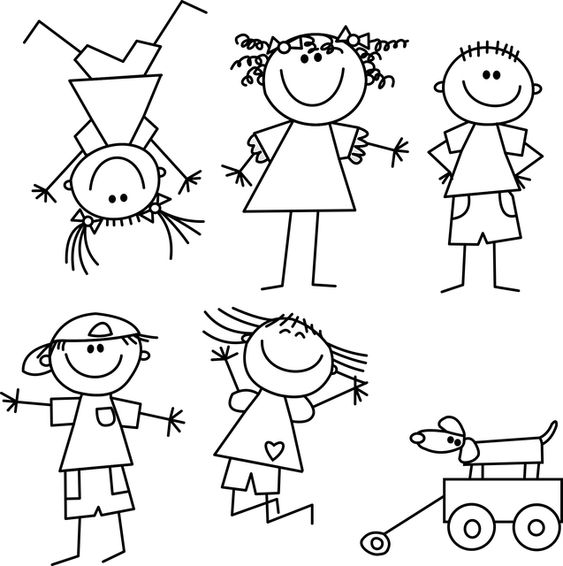 tel.č.    033/6499185     e-mail: skolkadolany@gmail.com________________________________________________________Ž I A D O S Ťo prijatie dieťaťa na predprimárne vzdelávanie Podpísaný rodič/zákonný zástupca žiadam o prijatie môjho dieťaťa na predprimárne vzdelávanie do materskej školy v školskom roku ...............................................od .....................................Meno, priezvisko dieťaťa: .....................................................................................................................Dátum narodenia: ....................... Miesto narodenia:..................................................Rodné číslo: ................................Národnosť: .....................................Štátna príslušnosť: ........................Trvalé bydlisko:................................................................................................................PSČ:..................Prechodné bydlisko:..........................................................................................................PSČ:................. Zdravotná poisťovňa/číslo:...................................................Primárny materinský jazyk..........................Dieťa toho času navštevuje/nenavštevuje * MŠ na ulici:..........................................................................Meno, priezvisko, titul matky: ...............................................................................................................................Trvalé bydlisko, PSČ: ....................................................................................tel.č.: ..................................e-mail matky:.............................................................................................................................................Zamestnávateľ, adresa :................................................................................... tel.č.:...............................Pracovné zaradenie:.................................................................................................................................Meno, priezvisko, titul otca: ....................................................................................................................................Trvalé bydlisko, PSČ: ..........................................................................................tel.č.:........................e-mail otca:............................................................................................................................................Zamestnávateľ, adresa:....................................................................................... tel.č.:..........................Pracovné zaradenie:...............................................................................................................................Korešpondenčná adresa rodiča/zákonného zástupcu: .........................................................................Súrodenci dieťaťa, ich dátumy narodenia..............................................................................................................................................................................................................................................................................................................Prihlasujem svoje dieťa :a) na celodennú výchovu a vzdelávanie (desiata, obed, olovrant)b) na poldennú výchovu a vzdelávanie (desiata, obed)c) na poldennú výchovu a vzdelávanie ( desiata)PREHLÁSENIE RODIČA: Prehlasujem, že údaje uvedené v tejto žiadosti sú pravdivé a úplné.V prípade prijatia môjho dieťaťa do materskej školy sa zaväzujem, že budem dodržiavať školský poriadok materskej školy, riadne a včas uhrádzať príspevok na čiastočnú úhradu výdavkov materskej školy podľa §28 ods. 5 zákona č. 245/2008 Z. z. o výchove a vzdelávaní (školský zákon) a príspevok na čiastočnú úhradu nákladov za stravovanie podľa § 140 ods. 9 a 10 zákona č. 245/2008 Z. z. o výchove a vzdelávaní (školský zákon).Som si vedomá/ý, že v prípade porušovania školského poriadku školy môže riaditeľka materskej školy, po predchádzajúcom písomnom upozornení, vydať rozhodnutie o predčasnom ukončení predprimárneho vzdelávania.V prípade ochorenia dieťaťa prenosnou chorobou, výskytu prenosnej choroby v rodine, alebo najbližšom okolí, bezodkladne túto skutočnosť oznámime MŠ.Svojim podpisom dávam/e súhlas V ..............................dňa: .................................................................................................podpis rodičov/zákonných zástupcovPotvrdenie o zdravotnom stave dieťaťa a spôsobilosti navštevovať materskú školu Meno a priezvisko dieťaťa............................................................................................................. dátum narodenia:............................................................................................................................Vyjadrenie lekára o zdravotnom stave dieťaťa podľa § 24ods. 7 zákona NR SR č. 355/2007 Z.z. o ochrane, podpore a rozvoji verejného zdravia a o zmene a doplnení niektorých zákonov  Psychický vývin: ..................................................  Fyzický vývin:..........................................................Alergie, záchvaty, druh a stupeň postihnutia,  iné závažné zdravotné problémy: .................................... ....................................................................................................................................................................Údaje o povinnom očkovaní:.........................................................................................................................Dieťa:  □  je spôsobilé navštevovať materskú školu             □  nie je spôsobilé navštevovať materskú školuAk ide o dieťa so špeciálnymi výchovno-vzdelávacími potrebami zákonný zástupca dieťaťa predloží aj vyjadrenie príslušného zariadenia výchovného poradenstva a prevencie, ak ide o dieťa so zmyslovým a telesným postihnutím zákonný zástupca  predloží vyjadrenie príslušného odborného lekára.Dňa:............................................                                                       ....................................................                                                                                                                      Pečiatka a podpis lekára      Dátum doručenia žiadosti:……………………...........          Podpis riaditeľa  MŠ:……………………………………………………… 